NOMINATION DEADLINE IS TUESDAY, AUGUST 31, 2021.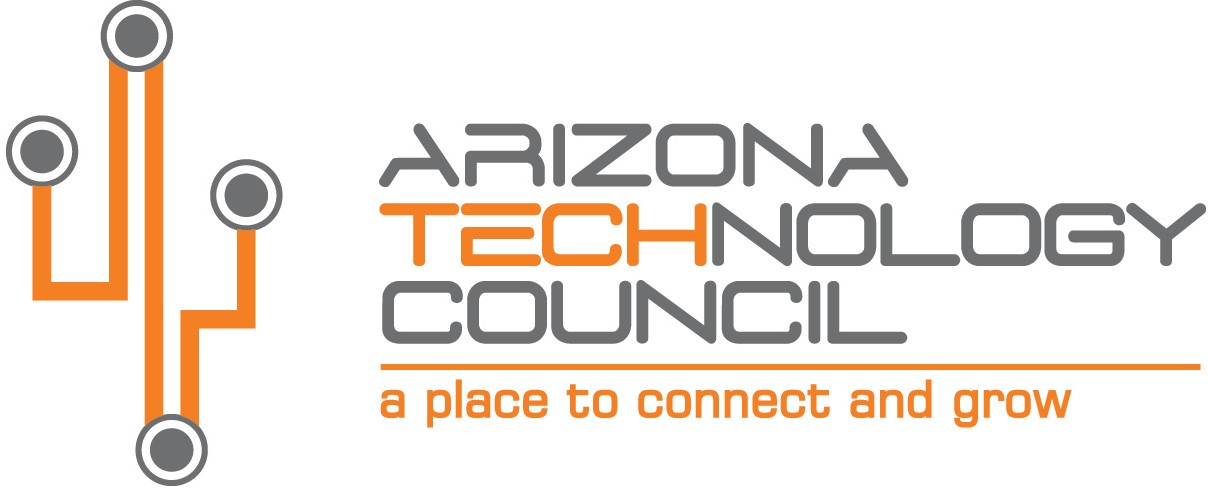 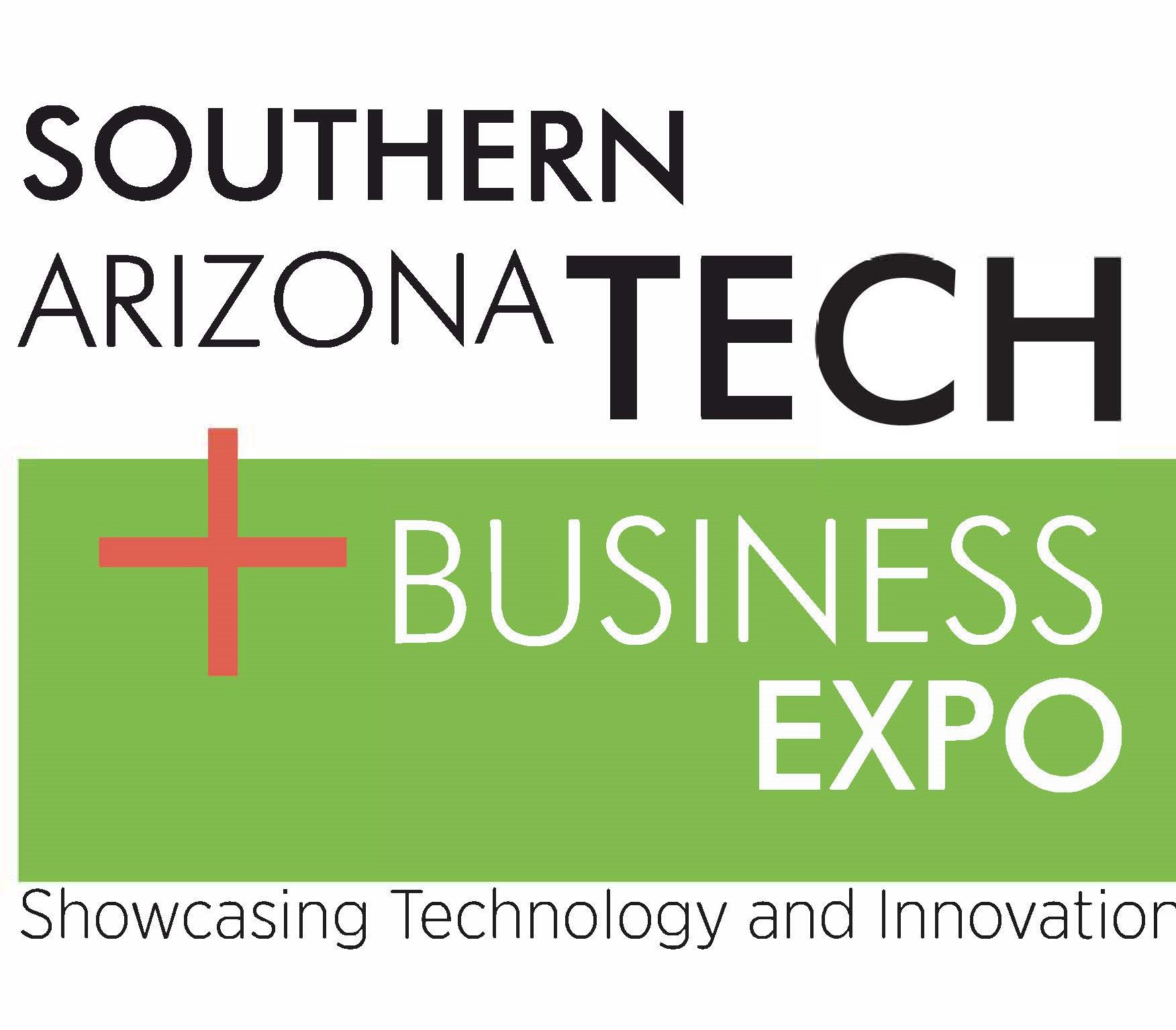 2021 SOUTHERN ARIZONA TECH + BUSINESS EXPOInnovation Leader of the Year   NOMINATION INFORMATION  Nominee Company name   	 Company address   	City   	 State   	 Zip    	Company Website   	Nominator Contact   	 Contact Title   	 Contact Phone Number      	                 Contact Email    	The INNOVATOR OF THE YEAR AWARD is presented to a company or business that has made a significant contribution to the Southern Arizona technology community and/or significant contribution to advancing or transforming an industry sector. The company meets the following requirements:Company or business unit must be based in Southern Arizona.Innovation must be technological in nature or involve technology and be leading edge.Innovation must be developed in Arizona.Self-nomination is allowed.Please submit nominations via email to: jneilson@aztechcouncil.org.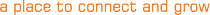 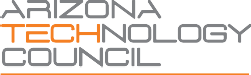 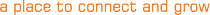 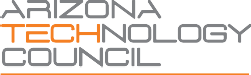 Provide a brief description of the company.What makes this company or its product innovative and unique? Any awards received?Provide any additional information on the company or innovation (website, articles, etc.)